Лепка на тему: «Божья коровка»Программное содержание: Закрепить умение ребенка отщипывать небольшие кусочки пластилина, большим и указательным пальцами скатать из них шарики. Затем их необходимо закрепить на заготовке (спинке божьей коровки), используя метод надавливания. Развивать воображение.Воспитывать аккуратность. Материалы к занятию: образец, заготовки божьих коровок;                                            пластилин;                                           салфетки. 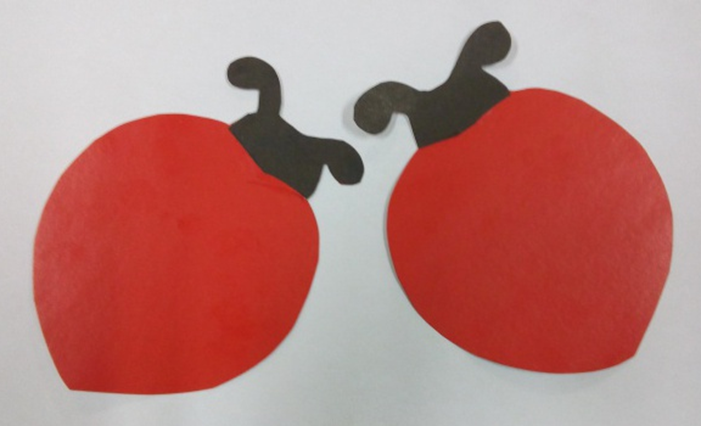 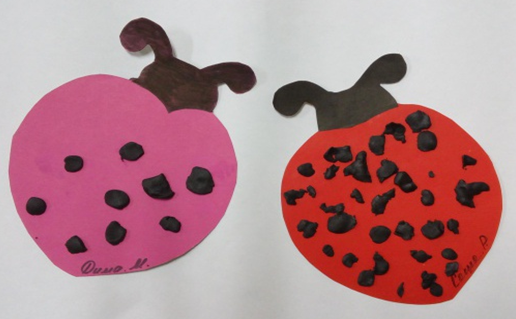 